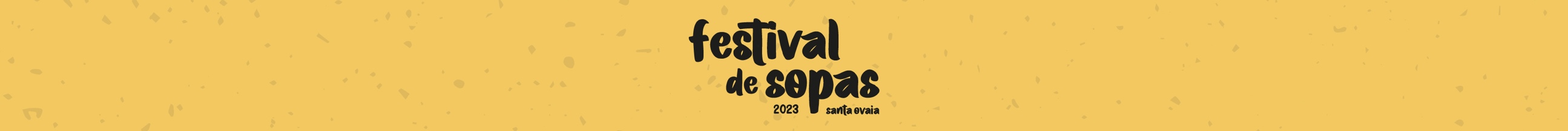 Ficha de Inscrição Festival de SopasInformações Participante:Tipo Participante:   Instituição/Coletividade/ Associação    Restaurante     ParticularNome: __________________________________________________________________________Morada: _________________________________________________________________________Código-postal ________-_____   Localidade: _________________________________________Email: __________________________________________________________________________Telefone/Telemóvel: ____________________________/__________________________________Condições:1) Deve transportar a(s) sua(s) sopa(s) para o festival2) Deve servir a(s) sua(s) sopa(s) no festivalSopa(s):Nome: __________________________	Nome: _____________________________Ingredientes:Observações:1- A ficha de inscrição terá que ser entregue até dia 10 de Setembro de 2023;2- Cada pessoa responsável por servir a sua sopa terá direito a um kit do festival de sopas, a um avental, uma touca, luvas descartáveis e uma concha de metal;3- Cada identidade terá que participar com um mínimo de 20Lt, podendo fazer uma sopa ou mais;4- As sopas deverão ser entregues no local do Festival até às 19h do dia 23 de Setembro de 2023;Informação:Cada identidade terá um Diploma de Participação e uma concha de metal.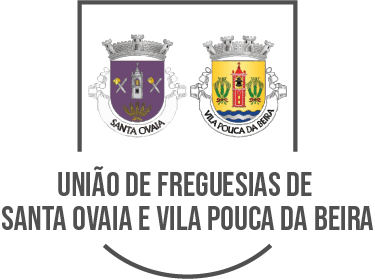 